ANIOŁY, ANIOŁKI, ANIOŁECZKI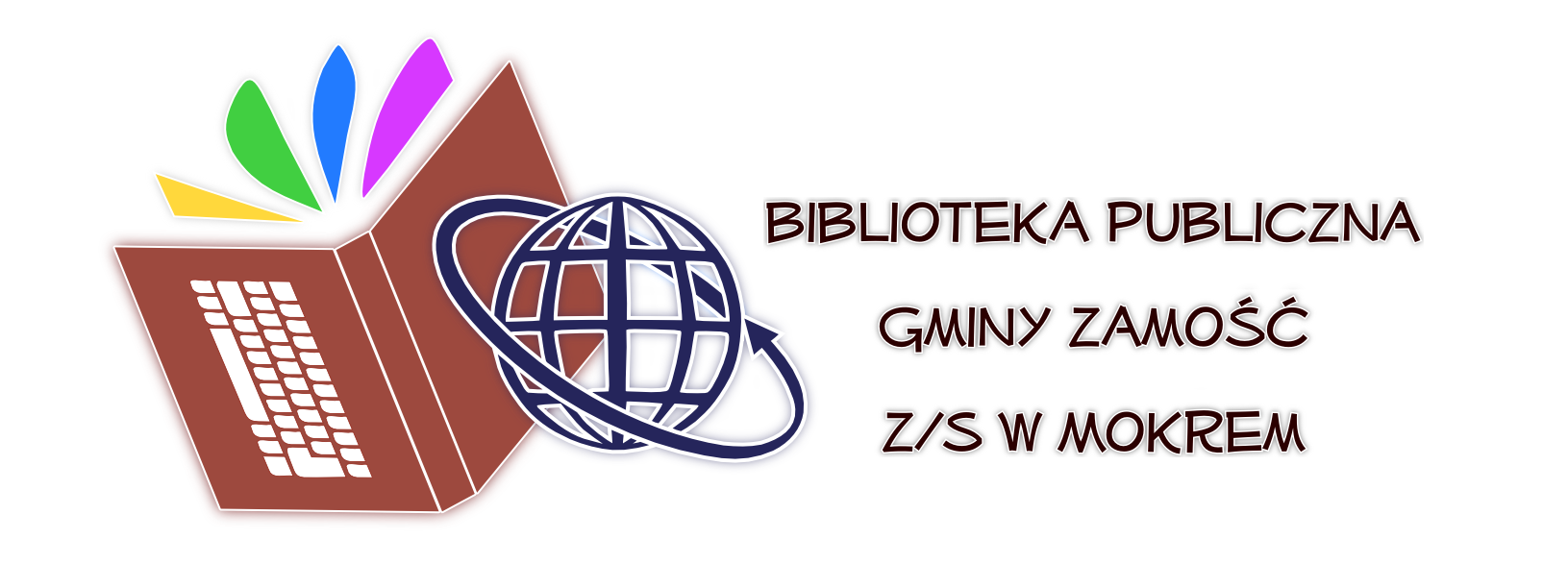 XVI-ta Edycja Konkursu Plastycznego(pod patronatem Wójta Gminy Zamość)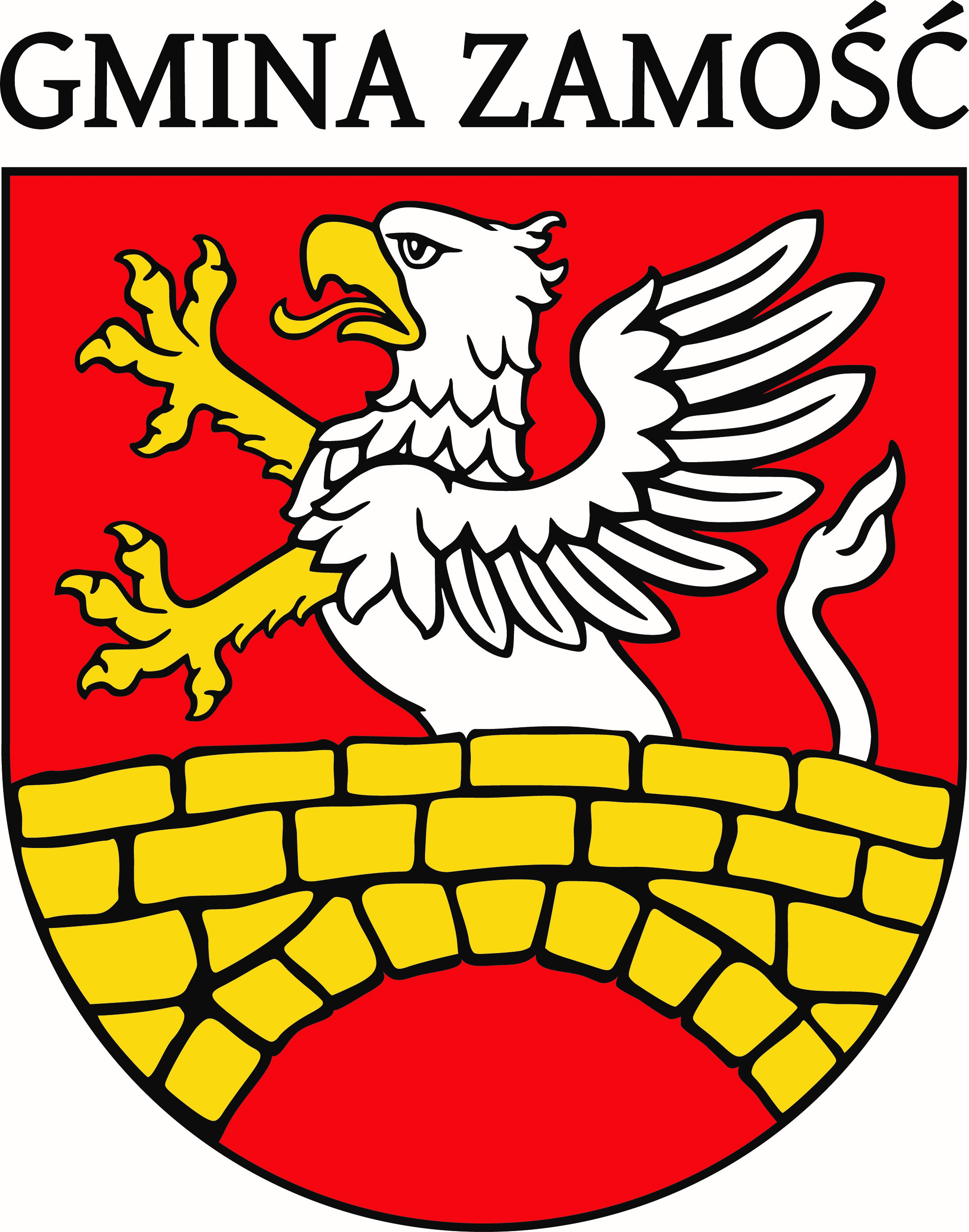 OSOBY NAGRODZONE
Szkoła Podstawowa Nr 6 w ZamościuWIEK: KL. IV - VIFilipiuk Natalia 